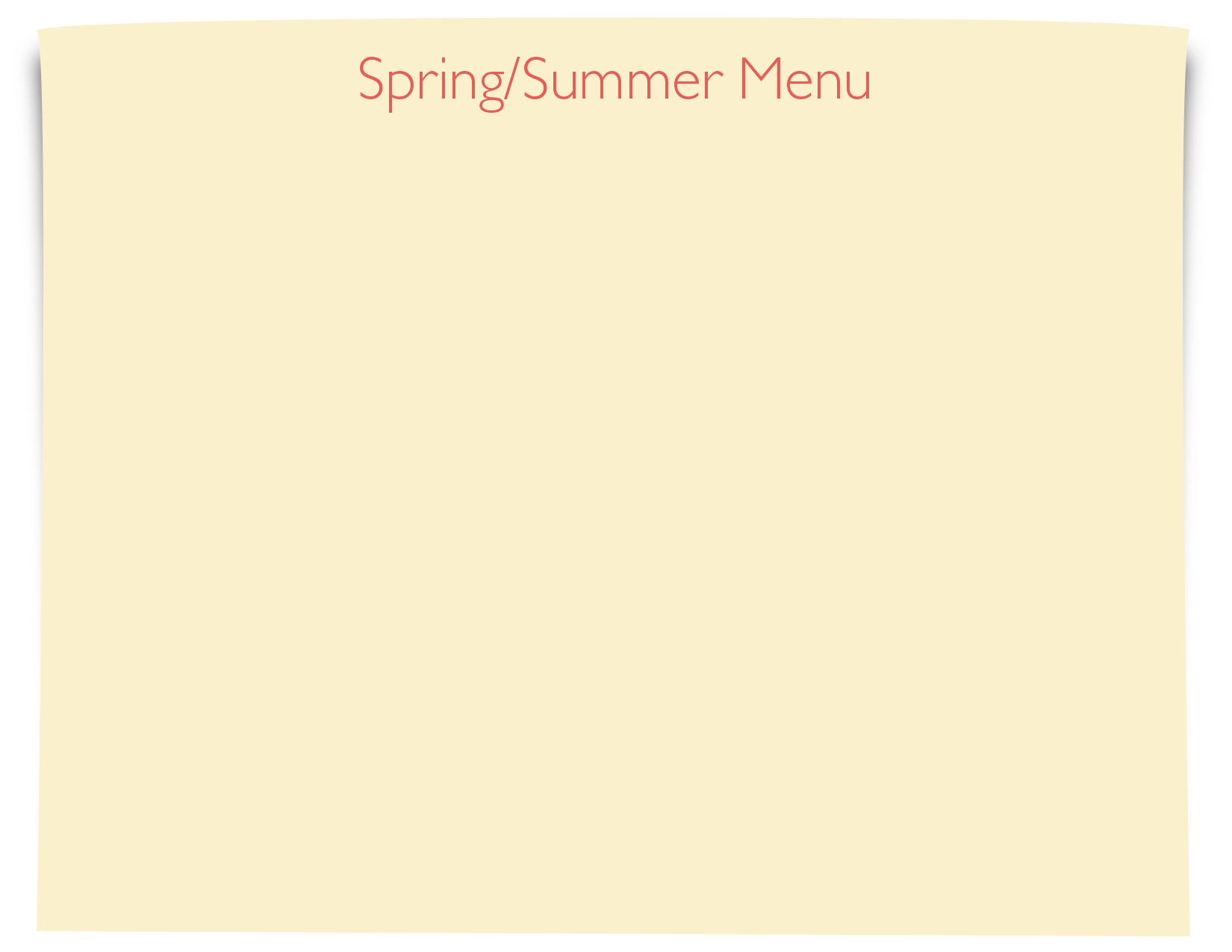 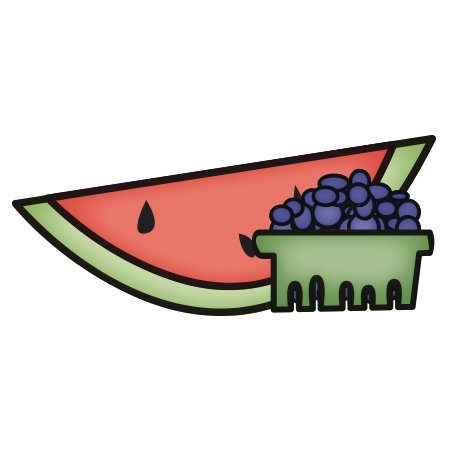 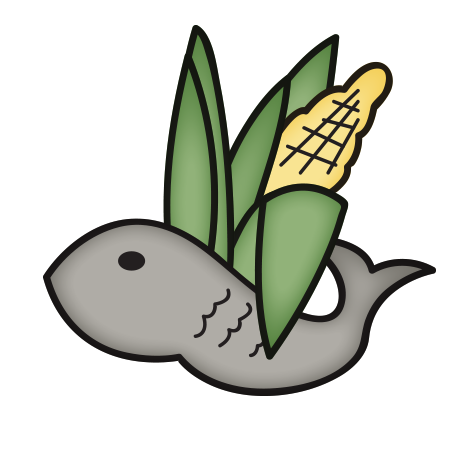 MONDAYTUESDAYWEDNESDAYTHURSDAYFRIDAYJanuary 1-31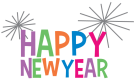 Happy New Year! Small Wonders Closed2Mini Twin Cheeseburgers Broccoli Mandarin Oranges3Toasted CheeseSweet Potato Fries Mixed Fruit January 6-106Cheese Quesadilla Salsa Tropical Fruit Salad7Chicken Nuggets with Sweet & Sour Sauce Potato Emojis Diced Peaches 8Hamburger with Whole Grain Bun Yellow Corn Applesauce 9Italian Dipper PierogisMarinara Cup BBQ Baked BeansFresh Oranges 10Homestyle Chicken Bowl Green Beans Mixed Fruit January 13-1713Cheese Pizza Broccoli & Cheese Tropical Fruit Salad 14Salisbury Steak with Mashed Potatoes & Gravy Dinner Roll Diced Peaches 15Wowich Spudsters Applesauce 16Cherry Blossom Chicken and Veggie Fried Rice Seasoned Edamame Fresh Oranges 17Toasted Cheese Sweet Potato FriesMixed Fruit  January 20-2420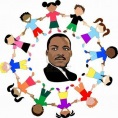 MLK Jr. Day Small Wonders Closed 21Hamburger with Whole Grain Bun BBQ Baked Beans Diced Peaches 22Chicken & Waffles Diced Carrots Applesauce 23Walking Taco Tostito’s Yellow Corn Fresh Oranges 24Chicken Dumplings Seasoned Edamame Mixed Fruit January 27-3127Breaded Ravioli Marinara Cup Broccoli Tropical Fruit Salad 28Mini Twin Cheeseburgers BBQ Baked Beans Diced Peaches 29Cheese Pizza Cucumber Moons Applesauce 30Chicken Sandwich Sweet Potato FriesMixed Fruit 31Toasted Cheese Spudsters Fresh Oranges MONDAYTUESDAYWEDNESDAYTHURSDAYFRIDAYMenu items are subject to change without notificationWhole Grain Soft Pretzel & MilkWhole Grain Mini Muffin Loaf & ApplesauceYogurt & Fresh FruitWhole Grain Granola Bar & MilkString Cheese & Honey Graham Crackers